Spaghetti Bridge Quiz What is Compression?The act of pulling something apartThe act of twisting somethingThe act of pressing something togetherNone of the aboveWhat is Tension?The act of twisting something The act of pressing something togetherThe act of pulling something apartThe act of cutting something in halfDraw the strongest shapeDraw how you can make a rectangle stronger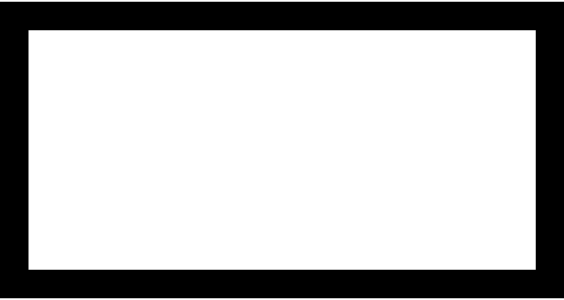 What were the forces acting on the bridge? Air, water, fireGravity, weight of materials, weight of sugarWeight of sugar, gravity, airGravity, weight of materials, water Foil Boat QuizWhat is buoyancy?The ability of an object to bounce on the ground when droppedThe ability of an object to rise or sink due in a fluid due to density differencesThe ability of an object to have good air flowThe ability of an object to efficiently move through water What is Archimedes’ principle? The weight of an object can change depending on the density of the fluid it is inThe weight of the fluid displaced by an object is equal to the object's buoyancy forceThe density of an object must be less than the density of the liquid to float in the liquidNone of the aboveWhat is water’s density?.6 grams per milliliter 1.2 grams per milliliter1.0 grams per milliliter2.0 grams per milliliterTo increase the buoyancy force of an object you do what? How are boats made of steel able to float on water?Crumple Zone QuizWhat is a Crumple Zone?The area around a building during construction where it is dangerousThe front of a car that crumples to reduce impact in an accident A part of the car, especially the extreme front and rear, made to crumple easily in a crash and absorb the impactNone of the aboveWhat is Potential Energy?The energy an object at rest hasThe energy an object in motion hasThe energy an object has to become a great objectThe energy it takes to combust an objectWhat is Kinetic Energy?The energy and object as rest hasThe energy and object in motion hasThe energy an object takes to freezeThe energy an object takes to raise a degreeWhat is Newton’s Third Law of Motion?Why does a popsicle stick easily break in one direction and not the other?Egg Drop QuizWhat is the speed that object fall at in a free fall?7.6 meters per square second12.4 meters per square second9.8 meters per square second5.7 meters per square secondWhat is drag?Pulling something on the groundAny force acting opposite the motion of an objectAny force pushing on an objectA heavy weightWhat shape or shapes promote good air flow? (please draw)What shape or shapes promote bad air flow? (please draw)Why do cars want to have efficient air flow?What makes a smart landing system? (Multiple answers possible)Rube Goldberg Contraption Quiz What is friction?It is the heat made when two things rub togetherIt is the temperature change between two objects when mixed in waterIt is the resistance one object has when moving over another objectIt is the amount of time it takes to push an object over a rough surfaceTrue or False: If the statement is false correct to make it true	Friction always works in the same direction the object is movingTrue or False: If the statement is false correct to make it true	The smoother a surface the less friction will occur between an object and itWhy in this task do we want to incorporate small upward slopes?What are possible ways to decrease the speed of the marble in the contraption?Filtration QuizWhat is the % of the world’s fresh water12.6 %3.4%1.0%2.5%What is the most common characteristic of a filtration system?Large in sizeHave multiple layers of filtrationVery difficult to cleanCost a lot of moneyHow can water filters useful?What systems worked for you in your project?What is the name of the revolutionary new water filter used in third world countries?